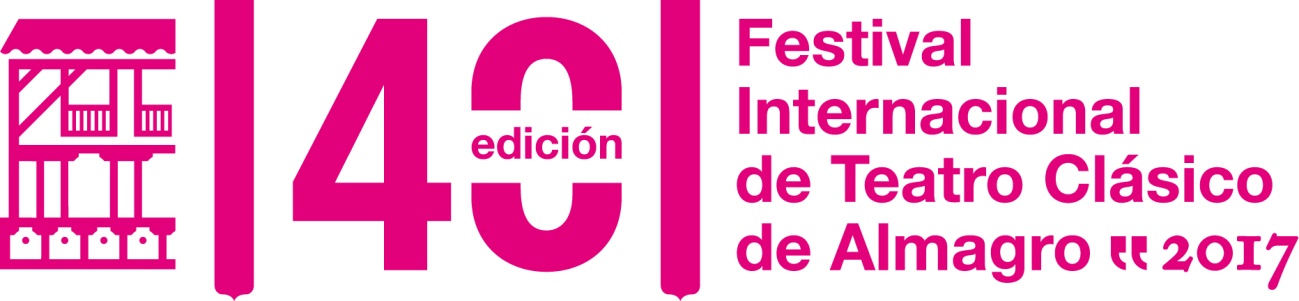 ¡En 2017 el Festival celebra su 40 cumpleaños!¿Tienes fotos disfrutando de los clásicos de cualquiera de las ediciones desde 1979 a 2016? Nos gustaría verlas, reunirlas y rendir homenaje a los espectadores que como tú hacen posible el Festival a través de una gran exposición. 

Si las fotos están digitalizadas envíalas a la dirección de email:elfestivalyyo@festivaldealmagro.com antes del 15 de mayo. Si están en papel y no puedes escanearlas, pásate por tu Ayuntamiento donde podrán escanear tu foto o fotos y devolvértela al instante. ¡GRACIAS A TÍ  LA 40 VA A SER UNA GRAN FIESTA!